This policy applies to the whole school community. We have used the existing policies to inform the Single Equality Scheme, these include: Accessibility Plan Disability Equality Scheme Racial Equality Information Behaviour and Exclusions Policy SEND Policy Legal frameworkThis policy has due regard to all relevant legislation including, but not limited to, the following: Human Rights Act 1998The Equality Act 2010UK General Data Protection Regulation (UK GDPR)Data Protection Act 2018This policy has due regard to statutory and good practice guidance, including, but not limited to, the following:DfE (2014) ‘The Equality Act and schools’ DfE (2018) ‘Promoting the education of looked after children and previously looked after children’ DfE (2018) ‘Gender separation in mixed schools’ DfE (2018) ‘Equality Act 2010: advice for schools’ DfE (2018) ‘Mental health and wellbeing provision in schools’Background The requirements of the Equality Act have been introduced incrementally since October 2010.  In April 2011 the general public sector duty came into force and by April 2012 schools will have the specific duty to publish information and the specific duty to publish objectives.    The primary purpose of the legislation is to bring together existing equalities legislation.  Primarily these are the Equal Pay Act of 1970, the Sex Discrimination Act 1975, the Race Relations Act of 1976, the Race Relations (Amendment) Act 2000, the Disability Discrimination Act 1995 and three major statutory instruments of recent years protecting discrimination in employment on grounds of religion or belief, sexual orientation and age.  It also builds on the 2006 Equality Act which instigated the Equality and Human Rights Commission.  The 2010 Act imposes equality duties in respect of each of the equality strands (now called protected characteristics). The protected characteristics are: Age Disability Gender re-assignment Pregnancy and maternity Race Religion or belief Sex Sexual orientation The Act also identifies other characteristics such as:Marital status Pregnancy Having caring responsibilities or maternity    The definition of equality is therefore wider than it has been before.   Additionally, requirements that in the past have been seen as good practice are now legally enforceable.   There are also implications for the community cohesion agenda.  Lancashire will work to narrow gaps in outcomes resulting from socio-economic disadvantage.  This is in line with the Local Authority’s priorities on closing the gaps.   Statement of Principles The policy outlines the commitment of the staff, pupils and governors of Whitefield Primary School to ensure that equality of opportunity is available to all members of the school community.   For our school this means not simply treating everybody the same but understanding and tackling the different barriers which could lead to unequal outcomes for different groups of pupils in school, whilst celebrating and valuing the achievements and strengths of all members of the school community.  These include: PupilsStaff   Parents/carers  The governing body  Multi-agency staff linked to the school  Visitors to school  Students on placement  We believe that equality at our school should permeate all aspects of school life and is the responsibility of every member of the school and wider community. Every member of the school community should feel safe, secure, valued and of equal worth.    At Whitefield Primary School, equality is a key principle for treating all people fairly and creating a society in which everyone has the opportunity to fulfil their potential - irrespective of their gender, ethnicity, disability, religion or belief, sexual orientation, age or any other recognised area of discrimination.   School in Context Whitefield Primary School is a popular and successful community school for children aged 4 to 11 years.  The school has an admission number of 420 with 381 currently on roll.  The majority of families have at least one parent in employment. The school serves the local community however pupils attend from Preston, Longton, Lostock Hall and Kinsgsfold. The school is the hub of the community with strong church and community links. Ethos and Atmosphere At Whitefield Primary School we will demonstrate mutual respect between all members of the school community.  There is an openness of atmosphere which welcomes everyone to the school All within the school community will challenge any type of discriminatory and/or bullying behaviour, e.g through unwanted attentions (verbal or physical) and unwelcome or offensive remarks or suggestions All pupils are encouraged to greet visitors to the school with friendliness and respect The displays around the school are of a high quality and reflect diversity across all aspects of equality of opportunity and are frequently monitored  Provision is made to cater for the spiritual needs of all the children through planning of assemblies, classroom based and externally based activities.Policy Development The governing body policy group developed the initial policy with input then received from the school council, staff and parents.Monitoring and Review Whitefield Primary School is an inclusive school, working towards greater equality in the whole school community.  We use the curriculum and teaching to enhance the self-esteem of all those it serves and to provide a learning environment in which each individual is encouraged to fulfil her or his potential. We collect and analyse a range of equality information for our children: Statutory census Attainment data External data documents e.g. LSIP and Raiseonline Attendance dataAfter school club informationGovernor SSE agendas and minutes.We make regular assessments of pupils’ learning and use this information to track pupils’ progress, as they move through the school.  As part of this process, we regularly monitor the performance of different groups, to ensure that all groups of pupils are making the best possible progress.  We use this information to adjust future teaching and learning plans, as necessary.  Resources are available to support groups of pupils where the information suggests that progress is not as good as it should be. The governing body receives regular updates on pupil performance information.   School performance information is compared to national data and local authority data, to ensure that pupils are making appropriate progress when compared to all schools, and to schools in similar circumstances.    As well as monitoring pupil performance information, we also regularly monitor a range of other information.  This relates to:  Attendance  Exclusions and truancy  Racism, disabilities, sexism, homophobia and all forms of bullying Parental involvement  Participation in Extended Learning Opportunities Our monitoring activities enable us to identify any differences in pupil performance and provide specific support as required, including pastoral support.  This allows us to take appropriate action to meet the needs of specific groups in order to make necessary improvements.  Whitefield Primary School is also committed to providing a working environment free from discrimination, bullying, harassment and victimisation.  We aim to recruit an appropriately qualified workforce and establish a governing body that is representative of all sections of the community in order to respect and respond to the diverse needs of our population. We have a range of profile information for our staff and governors, including: Applications for vacancies Attendance at staff training events Whole school staff profile overviewThis information is held securely within school.Due regard is given to the promotion of equality in the School Improvement Plan.  The person responsible for the monitoring and evaluation of the policy and action plan is the Headteacher and the Chair of Governors. Their role is to: lead discussionsorganise trainingupdate staff in staff meetingssupport discussions work with the governing body on matters relating to equality support evaluation activities that moderate the impact and success of this policy as appropriate. Learning and Teaching We aim to provide all our pupils with the opportunity to succeed, and to reach the highest level of personal achievement.  To do this, teaching and learning will:  Provide opportunities for the children to extend their understanding of British Values Provide equality of access for all pupils and prepare them for life in a diverse society Use materials that reflect a range of cultural backgrounds, without stereotyping Use materials to promote a positive image of and attitude towards disability and disabled people  Promote attitudes and values that will challenge discriminatory behaviour  Provide opportunities for pupils to appreciate their own culture and religions and celebrate the diversity of other cultures  Use a range of sensitive teaching strategies when teaching about different cultural and religious traditionsDevelop pupils advocacy skills so that they can detect bias, challenge discrimination, leading to justice and equality Ensure that the whole curriculum covers issues of equality and diversity;  All subject leaders' departments, where appropriate, promote and celebrate the contribution of different cultures to the subject matter Seek to involve all parents in supporting their child’s education Provide educational visits and extended learning opportunities that involve all pupil groups Take account of the performance of all pupils when planning for future learning and setting challenging targets Make best use of all available resources to support the learning of all groups of pupils.Identify resources and training that support staff development   Learning Environment    There is a consistently high expectation of all pupils regardless of their gender, ethnicity, disability, religion or belief, sexual orientation, age or any other recognised area of discrimination.  All pupils are encouraged to improve on their own achievements and not to measure themselves against others.  Parents are also encouraged to view their own children’s achievements in this light.    Teacher enthusiasm is a vital factor in achieving a high level of   motivation and good results from all pupils Adults in the school will provide good, positive role models in their approach to all issues relating to equality of opportunity The school should place a very high priority on the provision for special educational needs and disability.We will meet all pupils’ learning needs including the more able by carefully assessed and administered programmes of work The school must provide an environment in which all pupils have equal access to all facilities and resources All pupils are encouraged to be actively involved in their own learning A range of teaching methods (visual, auditory, kinaestic) are to be used throughout the school to ensure that effective learning takes place at all stages for all pupils Consideration will be given to the physical learning environment – both internal and external, including displays and signage Curriculum    At Whitefield, we aim to ensure that:   Planning reflects our commitment to equality in all subject areas and cross curricular themes promoting positive attitudes to equality and diversity Pupils will have opportunities to explore concepts and issues relating to identity and equality Steps are taken to ensure that all pupils have access to the mainstream curriculum by taking into account their cultural, backgrounds, linguistic needs and learning styles Resources and Materials    The provision of good quality resources and materials within Whitefield Primary School is a high priority.  These resources should:  Reflect the reality of an ethnically, culturally and sexually diverse society Reflect a variety of viewpoints  Show positive images of people Include non-stereotypical images of all groups in a global context Be accessible to all members of the school community Language    We recognise that it is important at Whitefield Primary School that all members of the school community use appropriate language which: Does not transmit or confirm stereotypes Does not offend Creates and enhances positive images of particular groups identified at the beginning of this document Creates the conditions for all people to develop their self esteem  Uses accurate language in referring to particular groups or individuals and challenges in instances where this is not the case   Extended Learning Opportunities It is the policy of this school to provide equal access to all activities from an early age.   Please refer to the Accessibility Plan on the school website.  We undertake responsibility for making contributions to extended learning opportunities and we make external providers aware of the school’s commitment to equality of opportunity. We try to ensure that all such non staff members who have contact with children adhere to these guidelines.    Provision for Bi-lingual Pupils    We undertake at Whitefield Primary School to make appropriate provision for all EAL/bi-lingual children/groups to ensure access to the whole curriculum. These groups may include:  Pupils for whom English is an additional language Pupils who are new to the United Kingdom Advanced bi-lingual learners Use first language effectively for learning Personal Development and Pastoral Guidance   Staff take account of gender, ethnicity, disability, religion or belief, sexual orientation, age or any other recognised area of discrimination and the experience and needs of particular groups such as Gypsy, Roma and  Traveller, refugee and asylum seeker pupils All pupils are encouraged to consider the full range of career opportunities available to them with no discriminatory boundaries placed on them due to their disability, gender, race or sexual orientation (whilst acknowledging that a disability may impose some practical boundaries to some career aspirations) All pupils/staff/parents/carers are given support, as appropriate, when they experience discrimination We recognise that perpetrators may also be victims and require support. Positive role models (both children and adults) are used throughout the school to ensure that different groups of pupils can see themselves reflected in the school community Emphasis is placed on the value that diversity brings to the school community rather than the challenges.   Staffing and Staff Development    We recognise the need for positive role models and distribution of responsibility among staff.  This must include pupils' access to a balance of male and female staff at all key stages where possible We encourage the career development and aspirations of all school staff It is our policy to provide staff with training and development, which will increase awareness of the needs of different groups of pupils It is our policy to provide staff with training and development, which enables them to confidently carry out their roles and responsibilities in relation to equality Access to opportunities for professional development is monitored on equality grounds Staff Recruitment All those involved in recruitment and selection are trained and aware of what they should do to avoid discrimination and ensure equality good practice through the recruitment and selection process  Equalities policies and practices are covered in all staff inductions  All temporary staff are made aware of policies and practices Employment policy and procedures are reviewed regularly to check conformity with legislation and impact Note: Under the Equality Act 2010, in very limited circumstances, an employer can claim that a certain religious denomination or belief is considered to be a genuine occupational requirement of that role.  An aided school may be able to rely on this for some roles in school, particularly those roles that provide spiritual leadership.  However this would not apply for all staff in School.  In addition, there are also instances in which a job will qualify for a genuine occupational requirement on the grounds of gender. However, only in very few instances would this be permissible, for example, where the job is likely to involve physical contact with members of the opposite sex, where matters of decency or privacy are involved.  Partnerships with Parents/Carers/Families and the Wider Community    We will work with parents/carers to help all pupils to achieve their potential.    All parents/carers are encouraged to participate in the full life of the school.  Setting up, as part of the schools’ commitment to equality and diversity, a group made up of all stakeholders of the school community.  This has been/will be developed to support the school with matters related to its equalities duties Members of the local community are encouraged to join in school activities Exploring the possibility of the school having a role to play in supporting new and settled communities  Roles and Responsibilities Our governing body will ensure that the school complies with statutory requirements in respect of this policy and action plan The headteacher is responsible for the implementation of this policy, and will ensure that staff are aware of their responsibilities, that they are given necessary training and support and report progress to the governing bodyThe headteacher has day-to-day responsibility for co-ordinating the implementation of this policy Our staff will promote an inclusive and collaborative ethos in the school, challenge inappropriate language and behaviour, respond appropriately to incidents of discrimination and harassment, ensure appropriate support for children with additional needs and maintain a good level of awareness of equalities issues All members of the school community have a responsibility to treat each other with respect, to feel valued, and to speak out if they witness or are subject to any inappropriate language or behaviour We will take steps to ensure all visitors to the school adhere to our commitment to equality Commissioning and Procurement Whitefield Primary School will ensure that we buy services from organisations that comply with equality legislation.  We will ensure this is evident throughout their work/role in school and draw their attention to the contractors file.The Measurement of Impact of the Policy This policy will be evaluated and monitored for its impact on pupils, staff, parents and carers from the different groups that make up our school.   10.  Publicising the Policy and Plan The policy is a public document that will be available to any interested stakeholder upon request.  The policy will be published on our school website: www.whitefield-pri.lancs.sch.uk  11.  Annual Review of Progress We are legally required to report annually on progress and performance in respect of the policy covering ethnicity, disability and gender and to report annually on your progress to improve access for disabled pupils, including access to the curriculum, physical access and access to information.  We will review any actions that result from the HT and CoG measuring the impact of the policy on an annual basis at the Spring Term governor policy meeting.Appendix 1 – Race, Disability and Gender   Race   The term race includes colour, ethnic origin, nationality, national origin and citizenship as well as race.   Reporting racist incidents in schools Schools in Lancashire are required to have in place a procedure for dealing with and reporting racist incidents. The school reports all racists incidents to the Local Authority.   Disability  What is a disability?  ● Disability is a physical or mental impairment which has an effect on a person’s ability to carry out normal day-to-day activities.  That effect must be: substantial (more than minor or trivial) adverse long-term (it has lasted, or is likely to last, for at least a year or for the rest of the life of the person affected).  There is no need for a person to have a specific, medically-diagnosed cause for their impairment – what matters is the effect of the impairment, not the cause. Examples include hearing or sight impairments, a significant mobility difficulty, mental health conditions or learning difficulties. There are many other types of condition, illness or injury that can result in a person being disabled (eg diabetes, asthma, cancer, arthritis, epilepsy, multiple sclerosis, heart conditions, facial disfigurement).  GENDER The term gender includes boys, girls, men and women, and transgender/transsexual people.  Sexual orientation is a distinct protected characteristic.  (The term transgender refers to a range of people who do not feel comfortable with their birth gender).  What is the difference between sex and gender?  ● Sex refers to biological status as male or female.  It includes physical attributes such as sex chromosomes, gonads, sex hormones, internal reproductive structures, and external genitalia.  ● Gender is a term that is often used to refer to ways that people act, interact, or feel about themselves, which are associated with boys/men and girls/women. While aspects of biological sex are the same across different cultures, aspects of gender may not be. Sexual Orientation Heterosexism is any prejudice and discrimination against individuals and groups who are lesbian, gay, bisexual (LGB) or are perceived to be so.  It is based on the assumption that everyone is or should be heterosexual.  Expressions of dislike, contempt or fear based on heterosexism are usually known as homophobia, although lesophobia and biphobia are also coming into use. Whether through institutional practice or personal behaviour, the prevalence of heterosexism is likely to mean that LGB people feel excluded and unsafe.  This effect can be mitigated by an actively welcoming and supportive environment. Sexual orientation is defined as an individual's sexual orientation towards people of the same sex as her or him (gay or lesbian), people of the opposite sex (heterosexual) or people of both sexes (bisexual). Transgenderism and gender re-assignment Transgender is an umbrella term used to describe people whose gender identity or gender expression differs from that usually associated with their birth sex.  Gender re-assignment is the process a transgender person goes through to change sex.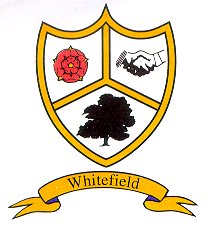 SINGLE EQUALITY POLICY 